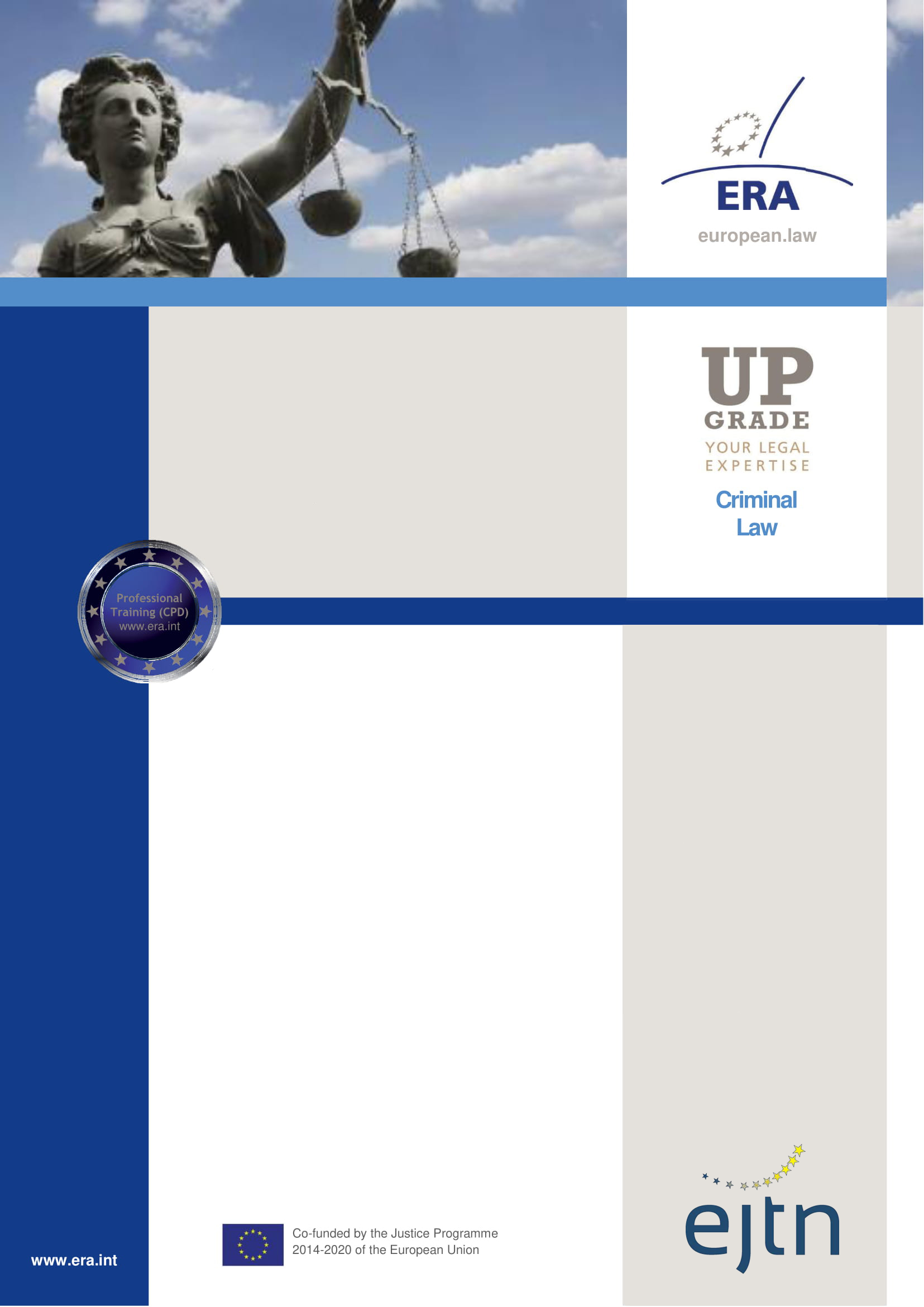 Melhor Aplicação do Direito Penal EuropeuFormação Jurídica e Linguística para Oficiais de Justiça em toda a Europa…….. Seminário NacionalOrador(es)NomecargoNomeCargoTópicos-chaveAuxílio Judiciário MútuoMandado de Detenção EuropeuDecisão Europeia de InvestigaçãoReconhecimento mútuoCongelamento e confiscoLíngua………...Número do evento321SDT20Organizador……….Melhor Aplicação do Direito Penal Europeu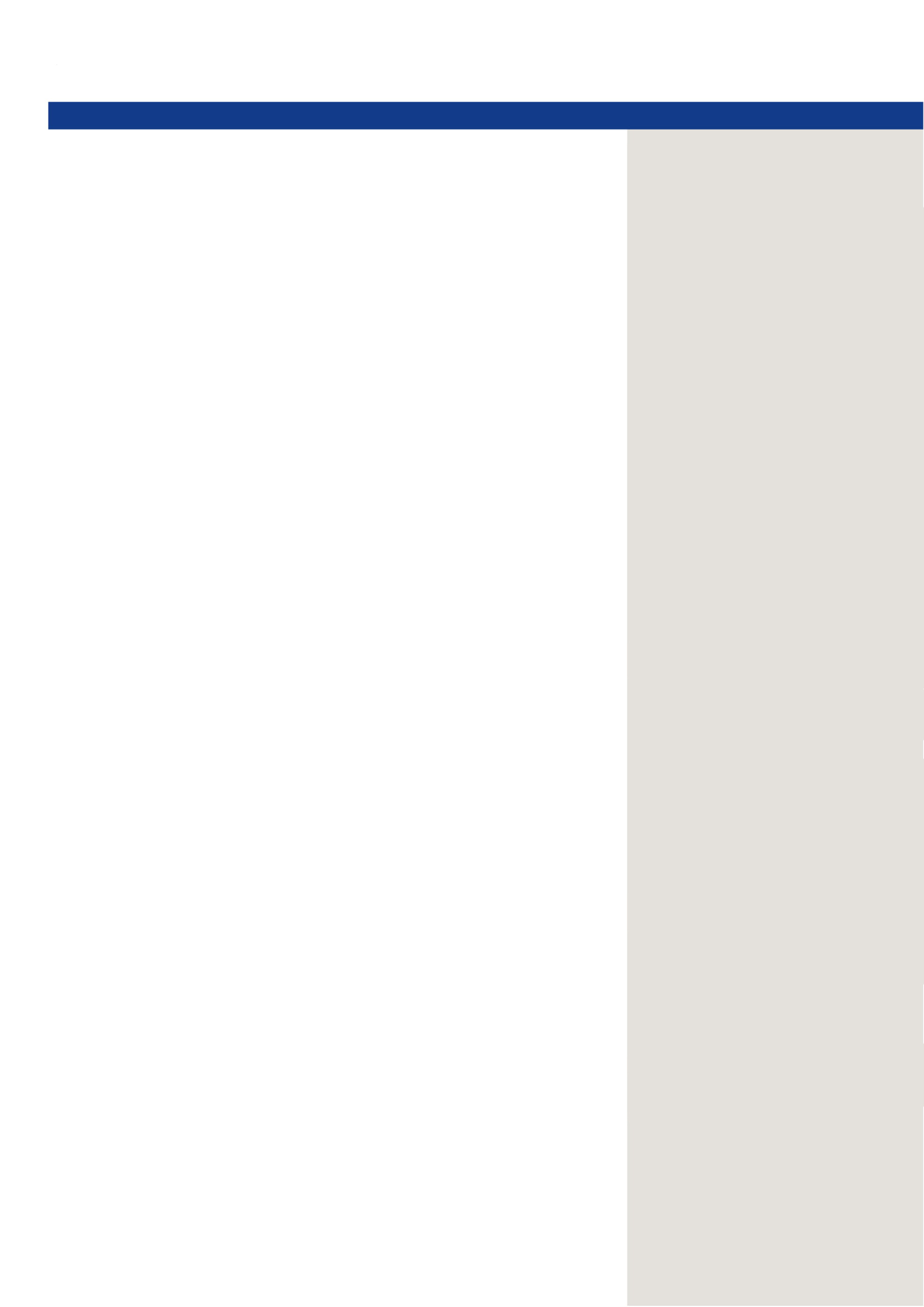 ………. , …………. (Dia útil, Data do primeiro dia)I. Auxílio Judiciário Mútuo (AJM)09:00	Introdução à formação e apresentação sobre o AJM09:30	Resolução dos cenários introdutórios 10:00	Pausa10:15	Resolução do cenário de caso12:35	Questões, discussão12:55	Pausa para almoçoII. A Decisão Europeia de Investigação (DEI)13:55	Apresentação sobre a DEI14:15	Resolução do cenário de caso 114:35	Resolução dos exercícios14:50	Pausa	15:05	Resolução do cenário de caso 217:05	Questões, discussão17:25	Fim do primeiro dia………. , …………. (Dia útil, Data do segundo dia)III. Congelamento e confisco09:00	Apresentação sobre congelamento e confisco09:20	Resolução do cenário de caso 111:00	Pausa11:15	Resolução dos exercícios e do cenário de caso 212:15	Questões, discussão12:35	Fim do seminárioObjetivoO seminário visa melhorar os conhecimentos de oficiais de justiça selecionados relativamente a alguns temas frequentemente ignorados do direito penal europeu.Quem deve participar?Oficiais de justiça selecionados que se deparam frequentemente com os tópicos abordados na formação durante o seu trabalho.MetodologiaA formação consiste em múltiplos módulos, cada um abrangendo um tópico específico do direito penal europeu.Cada módulo começa com uma breve apresentação sobre o tema pelo formador, seguida de estudos de caso e exercícios.Ao resolverem os exercícios, os participantes familiarizar-se-ão com as fontes legais e as ferramentas em linha relevantes para o tópico. 